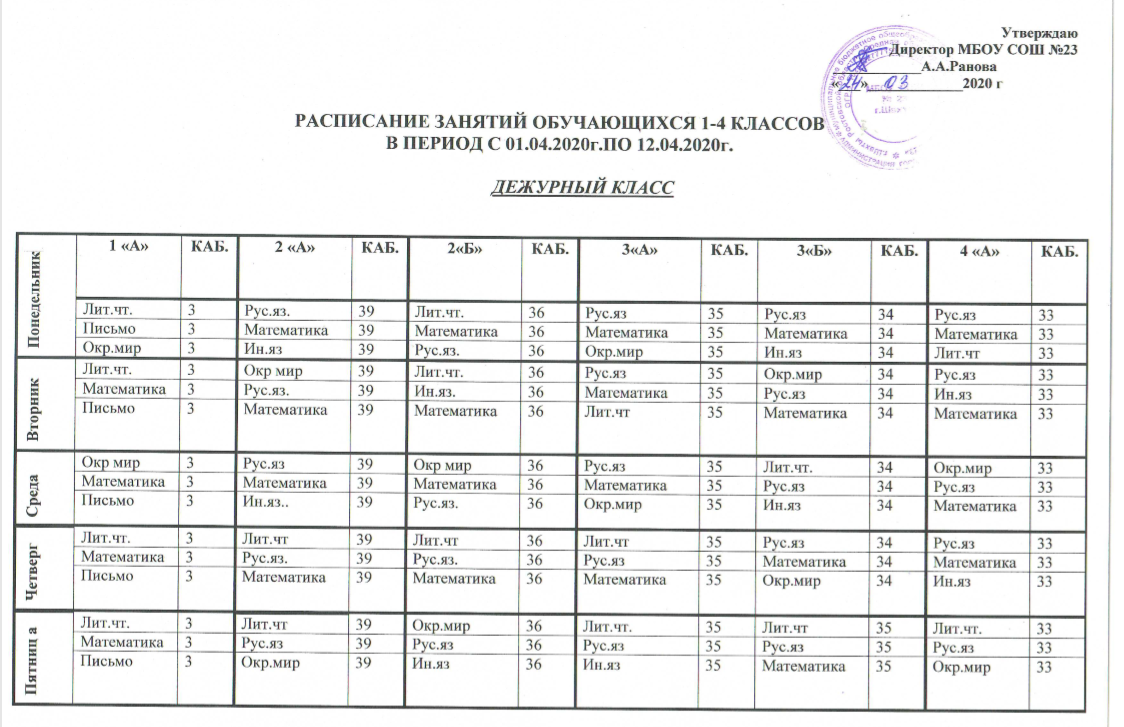 ПЕРЕЧЕНЬ ПРЕДМЕТОВ,  ВЫНЕСЕННЫХ  НА САМООБУЧЕНИЕ: физическая культура, ИЗО, музыка, технологияКОНСУЛЬТАЦИИ ДЛЯ ОБУЧАЮЩИХСЯ ПО ФОРМЕ ОБУЧЕНИЯ «САМОПОДГОТОВКА» ПРОВОДЯТСЯ В ТЕЛЕФОННОМ РЕЖИМЕС 13.00-14.00ДИСТАНЦИОННОЕ ОБУЧЕНИЕ   Понедельник 1 «А»КАБ.3   Понедельник 1Литературное чтение   Понедельник 2Письмо   Понедельник 3Окружающий мир   Понедельник 4Музыка   Понедельник ВДШАХМАТЫВД   Вторник1Литературное чтение   Вторник2Математика   Вторник3Письмо   Вторник4ИЗО   Вторник5  Физкультура   ВторникВДДОНОВЕДЕНИЕВД   Среда1Окружающий мир   Среда2Математика   Среда3Письмо   Среда4Технология   СредаВДКСИВД  Четверг1Литературное чтение  Четверг2Математика  Четверг3Письмо  Четверг4Физкультура  ЧетвергВДХУДОЖЕСТВЕННЫЙ ТРУДВД   Пятница1Литературное чтение   Пятница2Математика   Пятница3Письмо   Пятница4Физкультура   ПятницаВДМОЕ ЖИЗНЕТВОРЧЕСТВОВДПонедельник1 «А»2 «А»2«Б»3«А»3«Б»4 «А»ПонедельникЛитературное чтениеРус.яз.Лит.чт.МузыкаФиз-раМузыкаПонедельникПисьмоМатемМатемРус.язРус.язРус.язПонедельникОкружающий мирИн.язРус.яз.МатемМатемМатемПонедельникМузыкаФиз-раИЗООкр.мирИн.язЛит.чтПонедельникФиз-раИЗОПонедельникШАХМАТЫХУДОЖЕСТВЕННЫЙ ТРУДДОНОВЕДЕНИЕКСИКСИШАХМАТЫ  ВторникЛитературное чтениеОкр мирЛит.чт.Физ-раОкр.мирРус.яз  ВторникМатематикаРус.яз.Ин.яз.Рус.язРус.язИн.яз  ВторникПисьмоМатемМатемМатемМатемМатем  ВторникИЗОЛит.чт.Рус.язИн.язЛит.чтФиз-ра  ВторникФизкультураМузыкаФиз-раЛит.чтМузыка  ВторникДОНОВЕДЕНИЕДОНОВЕДЕНИЕКСИМОЕ ЖИЗНЕТВОРЧЕСТВОШАХМАТЫХУДОЖЕСТВЕННЫЙ ТРУДСредаОкружающий мирФиз-раОкр мирРус.язЛит.чт.ОРКСЭСредаМатематикаМатемМатемМатемРус.язРус.язСредаПисьмоИн.яз..Рус.яз.Окр.мирИн.язМатемСредаТехнологияРус.язЛит.чт.Лит.чтФиз-раОкр.мирСредаКСИЛит.чт.МузыкаФиз-раТрудЛитературное чтениеШАХМАТЫМОЕ ЖИЗНЕТВОРЧЕСТВОХУДОЖЕСТВЕННЫЙ ТРУДМОЕ ЖИЗНЕТВОРЧЕСТВОДОНОВЕДЕНИЕЧетвергМатематикаТехнол.Физ-раЛит.чтРус.язРус.язЧетвергПисьмоРус.яз.Рус.яз.Рус.язМатемМатемЧетвергФизкультураМатемМатемМатемОкр.мирИн.язЧетвергЛит.чтЛит.чтИЗО Лит.чтФиз-раЧетвергФиз-раТехнолОГИЯТехнологияТехнологияЛит.чтЧетвергХУДОЖЕСТВЕННЫЙ ТРУДКСИШАХМАТЫДОНОВЕДЕНИЕХУДОЖЕСТВЕННЫЙ ТРУДМОЕ ЖИЗНЕТВОРЧЕСТВОПятниц аЛитературное чтениеЛит.чтОкр.мирЛит.чт.Лит.чтФиз-раПятниц аМатематикаРус.язРус.язРус.язРус.язРус.язПятниц аПисьмоОкр.мирИн.язИн.язМатемОкр.мирПятниц аФизкультураИЗОФиз-раИЗОЛит.чт.Пятниц аФиз-раМОЕ ЖИЗНЕТВОРЧЕСТВОМОЕ ЖИЗНЕТВОРЧЕСТВОХУДОЖЕСТВЕННЫЙ ТРУДШАХМАТЫДОНОВЕДЕНИЕИНТЕЛЛЕКТИКА